Unser Betreuungsangebot für die Woche vom 29.04.-05.05.2024 (KW 18)	Uhrzeit Montag Dienstag Mittwoch Donnerstag FreitagSamstag Sonntag8.00 – 10.00EinzelbetreuungEinzelbetreuungEinzelbetreuungEinzelbetreuungEinzelbetreuungEinzelbetreuung10.00 –11.00WB EGIndividuelleBetreuungmit Katrin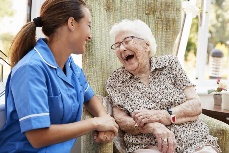 IndividuelleBetreuungmit MarthaFeiertagMai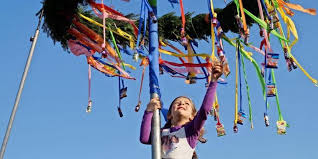 Singen mit Frau Zandel und Anja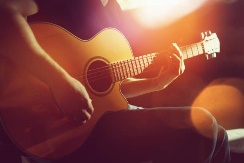 IndividuelleBetreuungmit Katrin10.00 – 11.00WB 1IndividuelleBetreuungmit KatrinIndividuelleBetreuungmit KatrinFeiertagMaiIndividuelleBetreuungmit AnjaGedächtnis-training mit Katrin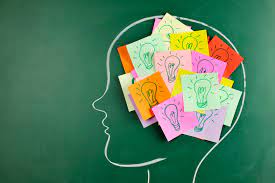 Vorleserundemit Katrin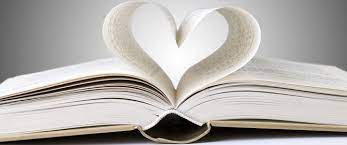 10.00 – 11.00WB 2IndividuelleBetreuungmit KatrinAkkordeonmusik mit Katrin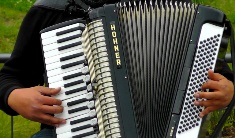 FeiertagMaiGedächtnis-training mit MarthaIndividuelleBetreuungmit Katrin10.00 – 11.00WB 3OffeneRunde mit Anja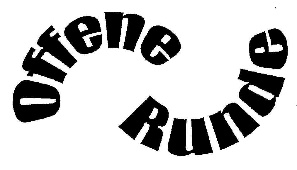 Gedächtnis-training mit MarthaFeiertagMaiIndividuelleBetreuungmit MarthaOffeneRunde mit Anja10.00 – 10.45OberschwabensaalSturzprophylaxe mit Frau Schoch11.00 – 12.00EinzelbetreuungEinzelbetreuungEinzelbetreuungEinzelbetreuungEinzelbetreuungEinzelbetreuungUhrzeit Montag Dienstag Mittwoch Donnerstag Freitag Samstag Sonntag13.00 – 14.30SpaziergangSpaziergangSpaziergangSpaziergangSpaziergangSpaziergangSpaziergangZwischen14.30 – 16.15WB EGGesellschaftsspiele mit Martha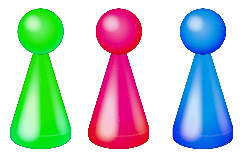 Heute Nachmittagfindet keine Aktivierung stattFeiertagMaiHeute Nachmittagfindet keine Aktivierung stattKreativ mit Martha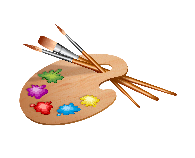 Zwischen14.30 – 16.15WB 1IndividuelleBetreuungmit MarthaHeute Nachmittagfindet keine Aktivierung stattFeiertagMaiHeute Nachmittagfindet keine Aktivierung stattIndividuelleBetreuungmit MarthaZwischen14.30 – 16.15WB 2IndividuelleBetreuungmit Martha Heute Nachmittagfindet keine Aktivierung stattFeiertagMai Heute Nachmittagfindet keine Aktivierung stattIndividuelleBetreuungmit MarthaZwischen14.30 – 16.15WB 3IndividuelleBetreuungmit MarthaHeute Nachmittagfindet keine Aktivierung stattFeiertagMaiHeute Nachmittagfindet keine Aktivierung stattIndividuelleBetreuungmit MarthaOberschwabensaal